Всероссийская акция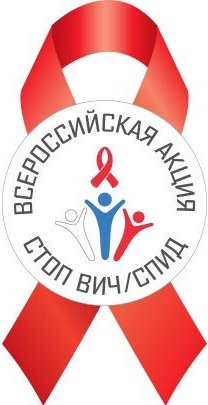 «Стоп ВИЧ/СПИД» в ГБПОУ «Магаданский политехнический техникум»№ п/пНаименование мероприятияДата проведенияОтветственный 1.- Оформление информационного стенда, раздаточного материала;- Презентация «Стоп ВИЧ/СПИД» на ТВ-экранах;- Социальные видеоролики на ТВ-экранах.17-22.05.2021Элрика И.Б.2.Книжная выставка профилактической направленности.17-22.05.2021Шумская Л.В.3.Анкетирование об уровне информированности о ВИЧ-инфекции.19.05.202120.05.2021Элрика И.Б.4.Просмотр видеофильма «Все, что нужно знать о ВИЧ».19.05.202120.05.2021Элрика И.Б.5.Профилактическая лекция с привлечением медицинского психолога ГБУЗ «Магаданский областной диспансер фтизиатрии и инфекционных заболеваний»  по проблемам распространения ВИЧ-инфекций.20.05.2021Элрика И.Б.6.Профилактическая лекция студентов ГБПОУ «Медицинский колледж министерства здравоохранения и демографической политики Магаданской области»31.05.2021Белгорай Н.В.